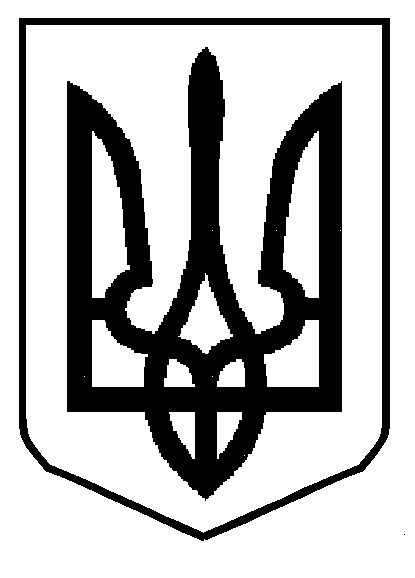           МІНІСТЕРСТВО ОСВІТИ І НАУКИ УКРАЇНИНОВОСІЛЬСЬКИЙ НАВЧАЛЬНО-ВИХОВНИЙ КОМПЛЕКС І-ІІ СТУПЕНІВ    «ЗАКЛАД ЗАГАЛЬНОЇ СЕРЕДНЬОЇ ОСВІТИ – ЗАКЛАД ДОШКІЛЬНОЇ ОСВІТИ»              КОМАРНІВСЬКОЇ МІСЬКОЇ РАДИ ЛЬВІВСЬКОЇ ОБЛАСТІЄДРПОУ 22345403, 81573, вул. Дрогобицька 448а, c.Нове Село, тел. 97-624,                  E-mail: oksana.lischynska@meta.uaІнформація про перелік товарів, отриманих як благодійна допомогавід батьківського самоврядуванняІнформація про перелік товарів, отриманих як благодійна допомогавід педагогічного колективуІнформація про перелік товарів, отриманих як благодійна допомогавід організацій та підприємствУ 2022-2023 навчальному році залучено позабюджетних коштів (не заборонених законодавством)  - 52073 грн.Зроблено поточний ремонт класних кімнат та коридорів.Директор НВК:                                                                      Оксана ЛІЩИНСЬКАВід14.08.2023р. №35                                                                     На виконання п.3 ст.30 Закону України                      «Про освіту»  №Назва товаруКількість, шт/бЦіна, грн Сума, грнЗ якою ціллю1.Фарба коричнева 2,7 кг 272205940 Для ремонту 1-9 класів та приміщення дошкільної групи 2.Фарба біла 101601600Для ремонту 1-9 класів та приміщення дошкільної групи 3.Пензлик1525375Для ремонту 1-9 класів та приміщення дошкільної групи 4.Барвник 1048480Для ремонту 1-9 класів та приміщення дошкільної групи 5.Розчинник1075750Для ремонту 1-9 класів та приміщення дошкільної групи ВсьогоВсьогоВсьогоВсьогоВсього9 145 грн№Назва товаруКількістьВартістьЗ якою ціллю1.Стенди інформаційні8800Для навчальних цілей (фізичний кабінет)2.Стенди інформаційні4400Для навчальних цілей (клас безпеки)3.Картридж33 000Для навчальних цілей4.Оплата за сайт школи на 1 рікХостинг+Домен600На виконання Законів України «Про освіту», «Про повну загальну середню освіту»5.Папір А4 (пачок) 285852Для навчальних цілейВсьогоВсьогоВсьогоВсього10652грн№Назва товаруКількістьВартістьЗ якою ціллю1.Маршрутизатор Asus RT-AC51U (від  Львівського ІТ Кластера)11226Для навчальних цілей2.Подарунки до Дня святого Миколая   (від ТОВ «ХІНКЕЛЬ-КОГУТ», ФГ "СОНЯЧНА НАСОЛОДА", СТОВ «ДНІСТЕР», ФГ «СМЕРІЧКА» )27031 050Подарунки до Дня святого Миколая учням та вихованцям НВК ВсьогоВсьогоВсьогоВсього32276 грн